IZVJEŠĆE O PROVEDENOM JAVNOM SAVJETOVANJUZa vrijeme trajanja javnog savjetovanja nisu zaprimljeni prijedlozi i/ili sugestije na prijedlog akta.OPĆINA MATULJI						REPUBLIKA HRVATSKAPRIMORSKO-GORANSKA ŽUPANIJAREPUBLIKA HRVATSKAPRIMORSKO-GORANSKA ŽUPANIJA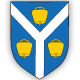     OPĆINA MATULJIJedinstveni upravni odjel    OPĆINA MATULJIJedinstveni upravni odjelKLASA: 024-04/23-02/0011URBROJ: 2170-27-03-03/1-23-0003Matulji, 07.12.2023. godineNAZIV AKTA / TEME SAVJETOVANJAPRIJEDLOG ODLUKE O VISINI POREZNIH STOPA GODIŠNJEG POREZA NA DOHODAK NA PODRUČJU OPĆINE MATULJIPRIJEDLOG ODLUKE O VISINI POREZNIH STOPA GODIŠNJEG POREZA NA DOHODAK NA PODRUČJU OPĆINE MATULJITRAJANJE SAVJETOVANJASavjetovanje je otvoreno dana 6. studenoga 2023. godine i trajalo je do 6. prosinca 2023. godine.Sudionici u javnom savjetovanju mogli su svoje prijedloge i/ili sugestije dostaviti osobno ili poštom na adresu Općina Matulji, Trg Maršala Tita 11, Matulji ili elektroničkom poštom na adresu: općina.matulji@matulji.hrSavjetovanje je otvoreno dana 6. studenoga 2023. godine i trajalo je do 6. prosinca 2023. godine.Sudionici u javnom savjetovanju mogli su svoje prijedloge i/ili sugestije dostaviti osobno ili poštom na adresu Općina Matulji, Trg Maršala Tita 11, Matulji ili elektroničkom poštom na adresu: općina.matulji@matulji.hrNAZIV UČESNIKAPRIJEDLOGOČITOVANJE PREDLAGATELJA